Storage Devices1.  Draw four lines to match each storage medium to the most appropriate use in this list.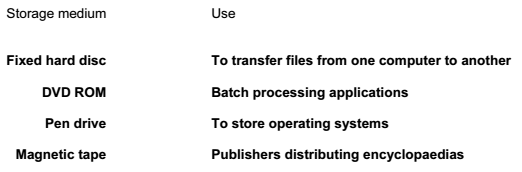 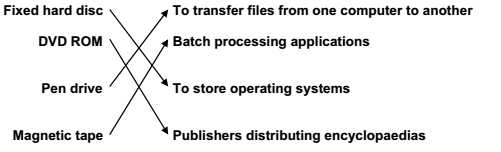 2.  Optical discs and magnetic tapes are both used to store computer data. Give two uses of optical discs and for each use give a reason why they are preferred to magnetic tapes.Two matched pairs from: Companies selling their software/games Cheap method of production/quick to access data Making personal backups/transferring data (from one computer to another) Cheap to buy/quicker to retrieve data/expensive to buy tape drives Downloading/Copying media such as films/music Faster/Easier to access individual scenes/tracks/ better or higher quality3. Use the most appropriate phrase from the list below to complete each sentence.store data in real time applications store high definition films store backups of file servers store music for sale store photographs in a digital camera(i)  A CD ROM is used to………… …………………….. (ii)  A blu-ray disc is used to …………. ………………(iii)  A magnetic tape is used to ………………. ……(iv)  A flash memory card is used to………………..(i) A CD ROM is used			 to  store music for sale(ii)  A blu-ray disc is used 		to  store high definition films (iii) A magnetic tape is used 		to  store backups of file servers (iv) A flash memory card is used		 to  store photographs in a digital camera4.  Describe four features of ROM.Fourfrom: Read only memory Can be read from but not written to/can’t be changed/edited Used to store BIOS/start up programs for computer Used to store software that must not change e.g. games Non-volatile/permanent (memory)5.  Ring two items which are used to store data.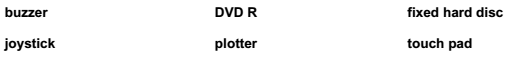 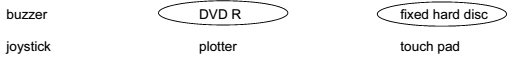 6.  Tick whether the following statements apply to RAM or apply to ROM.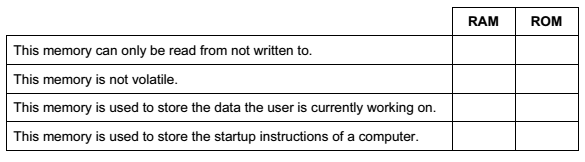 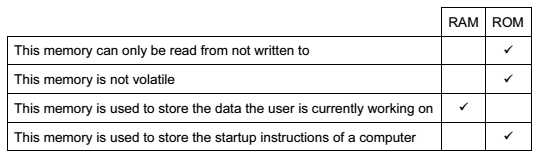 7.  Ring two items which are used for storing data.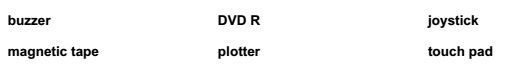 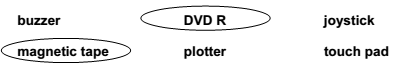 8.  Use the most appropriate phrase from the list below to complete the sentences. retouch photographs. print out photographs. input candidate examination answers. input data from a magnetic stripe. store high definition copies of movies. open windows in a greenhouse. input data from a chip. input temperature in a microprocessor controlled greenhouse.(i)  A blu-ray disc is used to ………………………………………………. (ii)  A graphics tablet is used to  ………………………………………..(iii) An inkjet printer is used to  ………………………………………..(iv) A motor is used to  …………………………………………………….(v)  An Optical Mark Reader is used to  ……………………………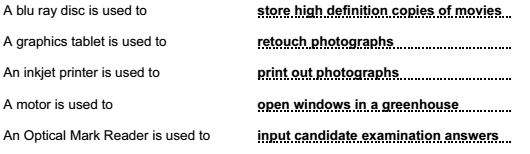 9.  Explain why computer systems have both backing storage and RAM.Three from: If computer is switched off work in RAM goes but backing storage stores data for future use More likely that data is accidentally deleted in RAM RAM is more expensive than backing storage per unit of memoryRAM is bulkier than backing storage per unit of memoryRAM provides faster access than backing storage Software package may be so large that it is physically impossible for RAM to store it. Data may need to be transferred from one computer to another and can’t do that with RAM10.  Draw four lines on the diagram to match the use to its most appropriate storage medium.  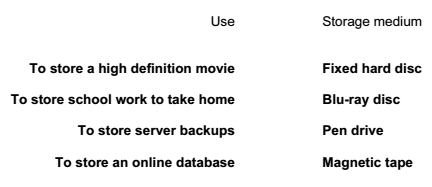 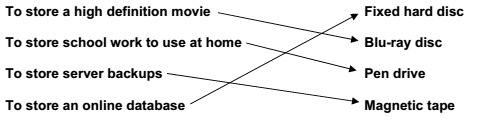 11.  Complete each sentence below using one item from the list.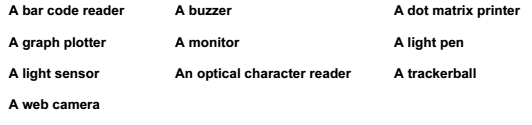 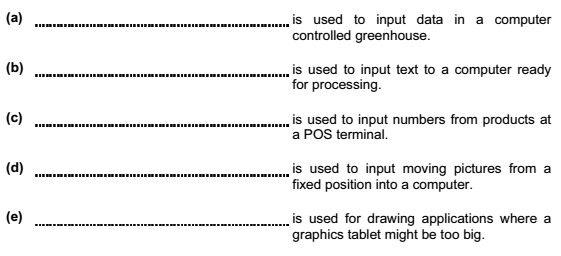 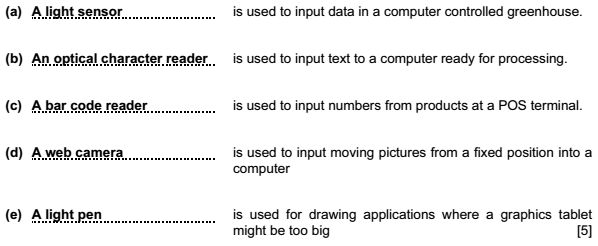 12.  Complete each sentence below using one item from the list.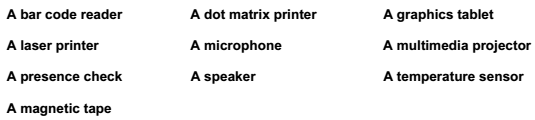 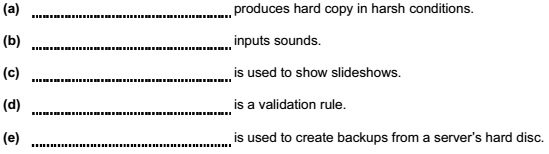 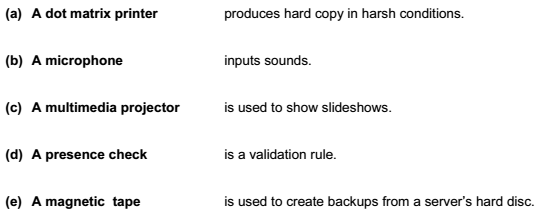 13.  Describe the differences between RAM and ROM.Four from: ROM cannot be changed/RAM can be changed RAM can be read from and written to ROM is read only memory and RAM is random access memory ROM holds instructions that need to be unchanged such as BIOS/program cycles in a washing machine/program instructions in games RAM holds the work that is being currently done by the user ROM is non-volatile/RAM is volatile14.  A student wishes to store data on an optical storage medium. List two optical media and give one advantage and one disadvantage of using optical media when compared with fixed hard discs.Two devices from: CD DVD Blu-ray DVD RAM One advantage from: More portable/less likely to spike/cheaper to buy One disadvantage: 1.	 Limited capacity/slower access times/slower transfer rates/can be more easily lost/can be more easily stolen/can be more easily scratched15.  The main memory in computers is becoming very large. Give three reasons why backing storage is still needed.Three from: Data in main memory can be lost if computer shuts down Data in main memory can be corrupted Data in main memory can be accidentally deleted Data/software may need to be switched from machine to machine 16. 16.  Students can use CDs or pen drives for storing their work. Give three reasons why students may prefer to use pen drives.Three from: Pen drives have greater storage capacity Pen drives are more portable Not all machines have CD drives Faster access to data More robust More secure as biometric data can be incorporated Don’t need specialist hardware/software for pen drives17.  Tick three reasons why optical media may be used to store data rather than magnetic media.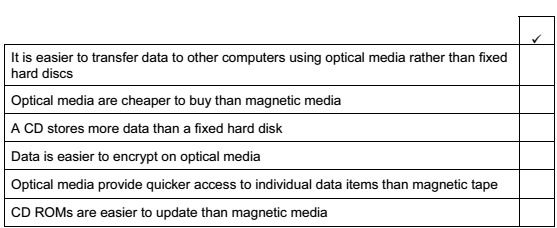 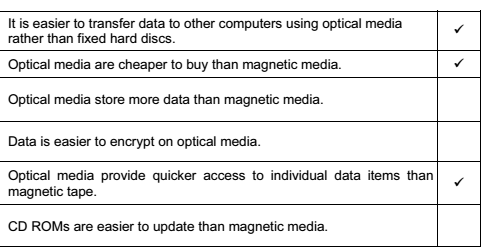 18.  All computers come with main memory as well as backing storage. Give a reason why the following are needed.RAM ROM Backing storageRAM– So that users are able to make changes to the data they are working on/to store the program or data they are currently using ROM– So that programs/coding/software can be stored permanently/cannot be changed Backing storage– So that users can have a permanent copy of the work they are doing/can have a copy of their work when the computer is switched off 19.  Most PCs come with a hard disc drive. Give a reason why each of the following are also used with PCs.Magnetic tape: To make backups CD R: To transfer data/programs from computer to computer/to save user data DVD ROM: For companies to distribute software/movies/For users to install software/view multimedia 20.  Explain why the following are used with PCs.Pen drives  Blu-ray Fixed hard disc drivesPen drives - So that users can transfer data from one computer to another/to backup files/security dongle Blu-ray-  To enable large high definition/quality video files to be recorded  Fixed hard disc drives -  So that users can have quick access to their data/software/so that software can be stored 21.  RAM and ROM are types of storage.Explain what RAM and ROM are used for.ROM stores BIOS/program cycles in a washing machine/program instructions in games RAM holds the data currently being used by the user 22.  Michael wishes to make a copy of his Geography coursework which is stored on the school computer system. He wants to take it home to finish it for homework.  He can borrow a CD RW from school but he has a 128 Mb memory stick of his own. Give two advantages of using the CD RW.Give two advantages of using the memory stick.Two from: can store more data than the memory stick cheaper to replace (not just ‘cheaper’ on its own) not so easy to losetwo from: more compact / easier to carry faster access to data faster data transfer more robust / difficult to damage23.  Complete the following sentences using the output devices listed below.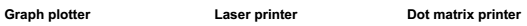 A garage using multi-part stationery with carbon copies would need a _____________________________________________________________________________________An architect’s office producing house plans using A0 size paper would use a _____________________________________________________________________________________A student printing out coursework needing high quality printouts would use a_____________________________________________________________________________________Dot matrix printerGraph plotterLaser printer